О передаче администрацией муниципального образования «Амурзетское сельское поселение» Октябрьского муниципального района Еврейской автономной области муниципальному казенному учреждению «Централизованная бухгалтерия» муниципального образования «Амурзетское сельское поселение» Октябрьского муниципального района Еврейской автономной области осуществления части полномочий по решению вопросов местного значения, в целях исполнения полномочий «организация благоустройства территории поселения» в соответствии с правилами благоустройства Амурзетского сельского поселения	 В соответствии с Федеральным законом от 6 октября 2003 года № 131-Ф3 «Об общих принципах организации местного самоуправления в Российской Федерации», Уставом муниципального образования «Амурзетское сельское поселение», администрация сельского поселенияПОСТАНОВЛЯЕТ:	1.Возложить на муниципальное казенное учреждение «Централизованная бухгалтерия» муниципального образования «Амурзетское сельское поселение» Октябрьского муниципального района Еврейской автономной области осуществления части полномочий по решению вопросов местного значения, в целях исполнения полномочий «организация благоустройства территории поселения» в соответствии с правилами благоустройства Амурзетского сельского поселения.	2. Утвердить форму соглашения о передаче администрацией муниципального образования «Амурзетское сельское поселение» Октябрьского муниципального района Еврейской автономной области Муниципальному казенному учреждению «Централизованная бухгалтерия» муниципального образования «Амурзетское сельское поселение» Октябрьского муниципального района Еврейской автономной области осуществления части полномочий по решению вопросов местного значения, в целях исполнения полномочий «организация благоустройства территории поселения» в соответствии с правилами благоустройства Амурзетского сельского поселения.         3.Контроль исполнения настоящего постановления возложить на заместителя главы администрации Амурзетского сельского поселения       А.В. Александрова.          4. Опубликовать настоящее постановление в Информационном вестнике Амурзетского сельского поселения.	5. Настоящее постановление вступает в силу после дня его официального опубликования.Глава администрациисельского поселения   							      Н. В. Шаляпин	Соглашение о передаче администрацией муниципального образования «Амурзетское сельское поселение» Октябрьского муниципального района Еврейской автономной области муниципальному казенному учреждению «Централизованная бухгалтерия» муниципального образования «Амурзетское сельское поселение» Октябрьского муниципального района Еврейской автономной области осуществления части полномочий по решению вопросов местного значения, в целях исполнения полномочий «организация благоустройства территория поселения» в соответствии с правилами благоустройства Амурзетского сельского поселения.с. Амурзет    20.04.2021                                                                                                    № __	Администрация муниципального образования «Амурзетское сельского поселения» Октябрьского муниципального района Еврейской автономной области, (далее – администрация), в лице главы администрации поселения Шаляпина Николая Валентиновича, действующего на основании Устава, с одной стороны и муниципальное казенное учреждение «Централизованная бухгалтерия» муниципального образования «Амурзетское сельское поселение» Октябрьского муниципального района Еврейской автономной области, (далее – централизованная бухгалтерия), в лице директора Ионовой Надежды Владимировны, действующей на основании Устава, с другой стороны, совместно именуемые Стороны, руководствуясь Федеральным законом от 6 октября 2003 года № 131-Ф3 «Об общих принципах организации местного самоуправления в Российской Федерации», Уставом муниципального образования «Амурзетское сельское поселение», заключили настоящее Соглашение о нижеследующем:Статья 1. Предмет СоглашенияПредметом настоящего Соглашения является:	1.1. Передача администрацией централизованной бухгалтерии осуществления полномочий в части:	1.1.1. Решения вопроса местного значения «организация благоустройства на территории поселения» в соответствии с Правилами благоустройства Амурзетского сельского поселения.	1.2. Перечень мероприятий, проводимых в рамках осуществления передаваемых полномочий, может быть установлен соответствующими письменными соглашениями, заключаемыми между администрацией  и централизованной бухгалтерией.Статья 2. Срок передачи полномочий	2.1. Полномочия администрации, предусмотренные пунктом 1.1 статьи 1 настоящего Соглашения, передаются централизованной бухгалтерии на срок с 1 мая 2021 года до 31 декабря 2021 года.Статья 3. Права и обязанности Сторон	3.1. Администрация  имеет право:	3.1.1. Получать от централизованной бухгалтерии в порядке, установленном статьей 4 настоящего Соглашения, информацию об исполнении переданных в соответствии с пунктом 1.1 статьи 1 настоящего Соглашения полномочий;	3.1.2. Осуществлять контроль за исполнением централизованной бухгалтерии переданных в соответствии с пунктом 1.1 статьи 1 настоящего Соглашения полномочий в порядке, установленном статьей 4 настоящего Соглашения;	3.1.3. Разрабатывать и принимать муниципальные правовые акты, регулирующие вопросы осуществления полномочий, предусмотренных пунктом 1.2 статьи 1 настоящего Соглашения;	3.1.4. Осуществлять все иные действия в соответствии с законодательством Российской Федерации, связанные с исполнением переданных полномочий.	3.2. Администрация  обязана:	3.2.1. Предоставлять централизованной бухгалтерии информацию, согласовывать документы, необходимые для осуществления полномочий, предусмотренных пунктом 1.1 статьи 1 настоящего Соглашения;	3.2.2. Оказывать содействие централизованной бухгалтерии в разрешении вопросов, связанных с осуществлением полномочий, предусмотренных пунктом 1.1 статьи 1 настоящего Соглашения;	3.2.3. Оказывать методическую, организационную и иную помощь централизованной бухгалтерии в рамках исполнения полномочий, предусмотренных пунктом 1.1 статьи 1 настоящего Соглашения;	3.2.4. Осуществлять иные действия, предусмотренные законодательством Российской Федерации, связанные с исполнением переданных полномочий.	3.3. Централизованная бухгалтерия имеет право:	3.3.1. Запрашивать и получать у администрации информацию и документы, необходимые для осуществления полномочий, предусмотренных пунктом 1.1 статьи 1 настоящего Соглашения;	3.3.2. Разрабатывать и принимать муниципальные правовые акты, регулирующие вопросы осуществления полномочий, предусмотренных пунктом 1.1 статьи 1 настоящего Соглашения;	3.3.3. Самостоятельно определять порядок осуществления полномочий, переданных в соответствии с настоящим Соглашением;	3.3.4. Осуществлять все иные действия в соответствии с законодательством Российской Федерации, связанные с исполнением переданных полномочий.	3.4. Централизованная бухгалтерия обязана:	3.4.1. Осуществлять полномочия, предусмотренные пунктом 1.1 статьи 1 настоящего Соглашения, в соответствии с требованиями действующего законодательства Российской Федерации;	3.4.2. Предоставлять администрацию информацию о ходе исполнения полномочий в порядке, предусмотренном статьей 4 настоящего Соглашения;	3.4.3. Уведомлять администрацию обо всех случаях возникновения препятствий по исполнению полномочий, переданных в соответствии с настоящим Соглашением;	3.4.4. Использовать финансовые средства, переданные для осуществления полномочий, предусмотренных пунктом 1.1 статьи 1 настоящего Соглашения, на цели, предусмотренные настоящим Соглашением;	3.4.5. Осуществлять иные действия, предусмотренные законодательством Российской Федерации, связанные с исполнением переданных полномочий.Статья 4. Контроль за исполнением Соглашения	4.1. Администрация осуществляет контроль за исполнением полномочий, предусмотренных пунктом 1.1 статьи 1 настоящего Соглашения, и за целевым использованием финансовых средств, переданных для осуществления полномочий.	4.3. Контроль осуществляется путем предоставления Сторонам по письменным запросам документов, отчетов и иной информации, связанных с исполнением переданных полномочий.Статья 5. Финансовое обеспечение и финансовые санкции	5.1. Финансовое обеспечение для реализации централизованной бухгалтерии полномочий, переданных в соответствии с настоящим Соглашением, осуществляется в размере, предусмотренном решением Собрания депутатов муниципального образования «Амурзетского сельского поселение» Октябрьского муниципального района Еврейской автономной области о бюджете на очередной год на эти цели.	5.2. В случае нарушения финансовых обязательств, предусмотренных настоящим Соглашением, стороны несут ответственность в соответствии с действующим законодательством РФ.	5.4. В случае выявления фактов нецелевого использования межбюджетных трансфертов, предоставленных по настоящему Соглашению, использованные не по целевому назначению средства подлежат возмещению из соответствующего бюджета.	5.5. Установление факта ненадлежащего осуществления централизованной бухгалтерией переданных по настоящему Соглашению полномочий является основанием для расторжения Соглашения в одностороннем порядке. Расторжение Соглашения влечет за собой возврат перечисленных межбюджетных трансфертов, за вычетом фактических расходов, подтвержденных документально, в течение 30 дней со дня подписания Соглашения о расторжении или получении письменного уведомления о расторжении Соглашения.	5.6. В случае неисполнения администрацией вытекающих из настоящего Соглашения обязательств по финансовому обеспечению осуществления централизованной бухгалтерией переданных ей полномочий, централизованная бухгалтерия вправе требовать расторжения настоящего Соглашения.Статья 6. Ответственность Сторон	6.1. Стороны несут ответственность за исполнение передаваемых полномочий в соответствии с законодательством и нормативными правовыми актами Российской Федерации.	6.2. Стороны несут ответственность за исполнение переданных полномочий в той мере, в какой эти полномочия обеспечены финансовыми средствами.	6.3. Сторона по настоящему Соглашению освобождается от ответственности, если неисполнение или ненадлежащее исполнение обязательств по настоящему Соглашению связано с препятствиями, возникшими не по её вине, при условии уведомления другой Стороны о возникновении таких препятствий.Статья 7. Иные вопросы	7.1. Внесение изменений и дополнений в настоящее Соглашение осуществляется по взаимному согласию Сторон и оформляется дополнительными Соглашениями, которые будут являться неотъемлемой частью настоящего Соглашения.	Изменения и дополнения настоящего Соглашения, принимаемые по предложениям Сторон, оформляются в письменном виде и становятся его неотъемлемой частью с момента их подписания.	7.2. Настоящее Соглашение подлежит изменению или расторжению в случае внесения изменений и дополнений в действующее законодательство Российской Федерации и Еврейской автономной  области, регулирующее порядок решения органами местного самоуправления вопросов местного значения.	7.3. Любые споры и разногласия между Сторонами относительно толкования и (или) применения положений настоящего Соглашения, а также другие споры, затрагивающие права и обязанности Сторон по настоящему Соглашению или в связи с ним, разрешаются в следующем порядке:	- путем проведения непосредственных консультаций между Сторонами;	- в рамках согласительной процедуры путем создания рабочих групп для изучения материалов спора и выработки рекомендаций.	7.4. Настоящее Соглашение составлено в двух экземплярах, имеющих равную юридическую силу, по одному для каждой из Сторон.Статья 8. Заключительные положения	8.1. Настоящее Соглашение вступает в силу со дня официального опубликования и действует до «31» декабря 2021 года.	8.2. Действие настоящего Соглашения прекращается в случаях:	8.2.1. Неосуществления или ненадлежащего осуществления Сторонами полномочий, предусмотренных статьей 1 настоящего Соглашения;	8.2.2. Изменения действующего законодательства Российской Федерации или принятия нормативных актов, в соответствии с которыми осуществление полномочий, предусмотренных статьей 1 настоящего Соглашения, становится невозможным.	8.3. Настоящее Соглашение может быть расторгнуто досрочно в случаях, предусмотренных действующим законодательством Российской Федерации.	При наличии споров между Сторонами настоящее Соглашение может быть расторгнуто в судебном порядке.	8.4. Осуществление переданных полномочий может быть прекращено досрочно по инициативе одной из Сторон Соглашения при условии уведомления второй Стороны не менее, чем за 2 календарных месяца, в случае, если их осуществление становится невозможным, либо в случае, если в процессе реализации настоящего Соглашения или в течение срока действия Соглашения возникнут условия, когда эти полномочия могут быть наиболее эффективно осуществлены Сторонами самостоятельно. Муниципальное образование «Амурзетское сельское поселение»Октябрьского муниципального районаЕврейской автономной области  АДМИНИСТРАЦИЯ СЕЛЬСКОГО ПОСЕЛЕНИЯ  ПОСТАНОВЛЕНИЕМуниципальное образование «Амурзетское сельское поселение»Октябрьского муниципального районаЕврейской автономной области  АДМИНИСТРАЦИЯ СЕЛЬСКОГО ПОСЕЛЕНИЯ  ПОСТАНОВЛЕНИЕМуниципальное образование «Амурзетское сельское поселение»Октябрьского муниципального районаЕврейской автономной области  АДМИНИСТРАЦИЯ СЕЛЬСКОГО ПОСЕЛЕНИЯ  ПОСТАНОВЛЕНИЕ20.04.2021     № 33с. Амурзетс. Амурзетс. АмурзетУТВЕРЖДЕНОпостановлением администрации сельского поселения от 20.04.2021 № 33Глава администрации        сельского поселения                                                        Н.В. Шаляпин                                                          Директор муниципального казенного учреждения  «Централизованная бухгалтерия                                         Н.В. Ионова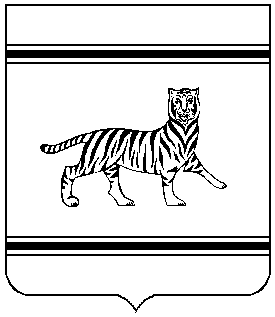 